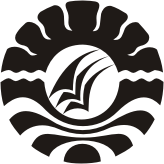 PENERAPAN PEMBELAJARAN KONTEKSTUAL UNTUK  MENINGKATKAN HASIL BELAJAR MATA PELAJARAN PKN PADA SISWA KELAS Va SDN TIDUNG KECAMATAN RAPPOCINI KOTA MAKASSARELEKTRONIK TUGAS AKHIR (E-TA)Diajukan untuk Memenuhi Sebagian Persyaratan GunaMemperoleh Gelar Sarjana Pendidikan pada Program Studi Pendidikan Guru Sekolah DasarStrata Satu (S1) Fakultas Ilmu PendidikanUniversitas Negeri MakassarOleh:SUDDING1247045205PROGRAM STUDI PENDIDIKAN GURU SEKOLAH DASAR FAKULTAS ILMU PENDIDIKANUNIVERSITAS NEGERI MAKASSAR2014